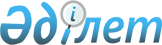 Об организации оплачиваемых общественных работ в организациях Акжарского района на 2012 год
					
			Утративший силу
			
			
		
					Постановление акима Акжарского района Северо-Казахстанской области от 7 февраля 2012 года N 48. Зарегистрировано Департаментом юстиции Северо-Казахстанской области 29 февраля 2012 года N 13-4-138. Утратило силу - постановлением акимата Акжарского района Северо-Казахстанской области от 25 декабря 2012 года N 430

      Сноска. Утратило силу - постановлением акимата Акжарского района Северо-Казахстанской области от 25.12.2012 N 430 (вводится в действие по истечении десяти календарных дней после дня его первого официального опубликования)      В соответствии с подпунктом 13) пункта 1 статьи 31 Закона Республики Казахстан от 23 января 2001 года № 148 «О местном государственном управлении и самоуправлении в Республике Казахстан», подпунктом 5) статьи 7, пунктом 5 статьи 20 Закона Республики Казахстан от 23 января 2001 года № 149 «О занятости населения», постановлением Правительства Республики Казахстан от 19 июня 2001 года № 836 «О мерах по реализации Закона Республики Казахстан от 23 января 2001 года «О занятости населения», акимат района ПОСТАНОВЛЯЕТ:



      1. Утвердить прилагаемый Перечень организаций Акжарского района, виды и объемы общественных работ (далее по тексту – Перечень).



      2. Государственному учреждению «Отдел занятости и социальных программ Акжарского района» осуществлять направление безработных граждан на общественные работы в соответствии с утвержденным Перечнем.



      3. Определить спрос и предложение на общественные работы:

      в количестве заявленной потребности рабочих мест – 195 рабочих мест, в количестве утвержденной потребности рабочих мест– 195 рабочих мест.



      4. Оплату труда безработных, занятых на общественных работах, производить из средств местного бюджета, в размере минимальной заработной платы, установленной Законом Республики Казахстан от 24 ноября 2011 года «О республиканском бюджете на 2012-2014 годы».



      5. Условия общественных работ определяются продолжительностью рабочей недели: пять дней с двумя выходными (суббота, воскресенье), восьмичасовой рабочий день с обеденным перерывом продолжительностью один час. Исходя из условий труда, применяются гибкие формы организации рабочего времени, предусмотренные трудовым договором, заключаемым между работниками и работодателями.



      6. Инструктаж по охране труда и технике безопасности, обеспечение спецодеждой, инструментами и оборудованием, выплата социальных пособий по временной нетрудоспособности, возмещение вреда, причиненного увечьем или иным повреждением здоровья, пенсионные и социальные отчисления производятся в соответствии с законодательством Республики Казахстан.



      7. Государственному учреждению «Отдел финансов Акжарского района» обеспечить своевременное выделение средств для оплаты труда безработных, занятых на общественных работах, по бюджетной программе 451-002-100 «Программа занятости. Общественные работы».



      8. Признать утратившим силу постановление акимата района от 22 декабря 2010 года № 331 «Об организации оплачиваемых общественных работ в организациях Акжарского района» (зарегистрировано в Реестре государственной регистрации нормативных правовых актов за номером 13-4-115 от 26 января 2011 года, опубликовано в районных газетах «Акжар-хабар» от 29 января 2011 года № 5 и «Дала дидары» от 29 января 2011 года № 5).



      9. Контроль за исполнением настоящего постановления возложить на заместителя акима района Сыздыкова Ж. Б.



      10. Настоящее постановление вводится в действие спустя десять дней со дня его первого официального опубликования.      Аким района                                А. Тастемиров      «СОГЛАСОВАНО»:      Начальник Департамента 

      по исполнению судебных актов 

      Северо-Казахстанской области               Сагдат С.С.      «СОГЛАСОВАНО»:      Директор государственного

      учреждения «Акжарский районный архив»      Исмагулова С.С.      «СОГЛАСОВАНО»:      Исполняющий обязанности начальника

      Управления юстиции Акжарского района

      Северо-Казахстанской области               Садуов Ж.А.

Утвержден

постановлением акимата Акжарского района

от 7 февраля 2012 года № 48 Перечень

организаций Акжарского района, виды и объемы общественных работ
					© 2012. РГП на ПХВ «Институт законодательства и правовой информации Республики Казахстан» Министерства юстиции Республики Казахстан
				№

п/

пНаименование

организацииВиды оплачи

ваемых об

щественных

работОбъем общест

венных работКоли

чес

тво

чело

векИсточник

финанси

рования1Государственное учреждение «Аппарат акима Айсаринского сельского округа Акжарского района Северо-

Казахстанской области»1. Оказание помощи в озеленении и благо

устройстве сельских населенных пунктовУборка от

мусора улиц – 2000 квадратных метров, прополка сорной

травы – 1000 квадратных метров, обрезка деревьев – 65 штук, вырубка веток – 200 кустарников,

побелка деревьев - 65 штук, посадка саженцев - 130 штук5Районный бюджет2Государственное учреждение «Аппарат акима Алкатерекского сельского округа Акжарского района Северо-

Казахстанской области»1. Оказание помощи в озеленении и благо

устройстве сельских населенных пунктовПосадка деревьев - 60 штук, разбивка цветочных клумб – 10 штук, посадка, уход и полив цветов и кустарников, уборка территории села и улиц от мусора – 2000 квадратных метров, побелка столбов - 120 штук, благоустройство свалок – 700 квадратных метров, прополка сорной травы – 1000 квадратных метров, скашивание травы вдоль дорог – 1000 квадратных метров, ремонт заборов - 200 квадратных метров, побелка, покраска, частичная штукатурка памятника – 1 штука8Районный бюджет2Государственное учреждение «Аппарат акима Алкатерекского сельского округа Акжарского района Северо-

Казахстанской области»2. Оказание помощи в отоплении здания акимата в период отопительного сезонаЗдание акимата 324,5 квадратных метров2Районный бюджет3Государственное учреждение «Аппарат акима Акжаркынского аульного округа Акжарского района Северо-

Казахстанской области»1. Оказание помощи в озеленении и благо

устройстве сельских населенных пунктовОчистка мусора по кюветам на въезде в село - 10000 метров, очистка улиц от мусора – 15 улиц, частичная штукатурка, побелка, покраска памятников - 2 штуки, побелка деревьев - 40 штук, посадка саженцев - 45 штук, побелка столбов - 145 штук, обкашивание кюветов по улицам сел - 8000 метров, разбивка, посадка, прополка и полив клумб - 5 клумб, обрезка деревьев - 40 штук, уборка от мусора вокруг территории стадиона - 2000 квадратных метров, покраска металлического забора – 500 квадратных метров.7Районный бюджет4Государственное учреждение «Аппарат Акима Восходского аульного округа Акжарского района Северо-

Казахстанской области»3. Оказание помощи в озеленении и благо

устройстве сельских населенных пунктовОчистка от снега улиц - 1200 квадратных метров, уборка от мусора улиц - 3200 метров, прополка сорной травы - 450 метров, обрезка деревьев - 120 штук, вырубка веток - 110 кустарников, побелка деревьев - 120 штук, побелка, покраска, частичная штукатурка памятника - 1 штук, разбивка, посадка, прополка и полив клумб - 6 клумб.8Районный бюджет5Государственное учреждение «Аппарат акима Кенащинского сельского округа Акжарского района Северо-

Казахстанской области»1. Оказание помощи в озеленении и благо

устройстве сельских населенных пунктовУборка от мусора территории центральной площади - 250 квадратных метров, очистка от снега по кюветам на въезде в село - 10000 метров, частичная штукатурка, побелка, покраска памятников - 1 штука, побелка деревьев - 55 штук, посадка саженцев - 40 штук, побелка столбов - 130 штук, обкашивание кюветов по улицам сел - 6500 метров, разбивка, посадка, прополка и полив клумб - 6 клумб, обрезка деревьев - 55 штук10Районный бюджет6Государственное учреждение «Аппарат акима Кишикаройского сельского округа Акжарского района Северо-

Казахстанской области»1. Оказание помощи в озеленении и благо

устройстве сельских населенных пунктовУборка от мусора на территорий акимата - 2000 квадратных метров, очистка территорий от снега - 2000 квадратных метров, обрезка деревьев - 100 штук, вскапывание, посадка, прополка клумб - 6 клумб, скашивание травы вдоль дорог - 2100 метров, ремонт забора - 300 метров, покраска, частичная штукатурка памятников - 2 штуки11Районный бюджет6Государственное учреждение «Аппарат акима Кишикаройского сельского округа Акжарского района Северо-

Казахстанской области»2. Оказание помощи в отапливании здания акимата в период отопительного сезонаЗдание акимата - 350 квадратных метров1Районный бюджет7Государственное учреждение «Аппарат акима Кулыкольского сельского округа Акжарского района Северо-

Казахстанской области»1. Оказание помощи в озеленении и благо

устройстве сельских населенных пунктовУборка от мусора на территории центральной площади - 350 квадратных метров, очистка от снега по кюветам на въезде в село - 70000 метров, частичная штукатурка, побелка, покраска памятников - 1 штук, побелка деревьев - 45 штук, посадка саженцев - 35 штук, побелка столбов - 110 штук, обкашивание кюветов по улицам сел - 10000 метров, разбивка, посадка, прополка и полив клумб - 5 клумб, обрезка деревьев - 45 штук. Погрузка и вывоз мусора вручную – 10 телег, установка, покраска забора – 90 квадратных метров9Районный бюджет8Государственное учреждение «Аппарат Акима Ленинградского аульного округа Акжарского района Северо-

Казахстанской области»1. Оказание помощи в озеленении и благо

устройстве сельских населенных пунктовОчистка от снега территории площади - 500 квадратных метров, прополка сорной травы – 2000 квадратных метров, обрезка веток - 125 кустарников, побелка деревьев – 360 штук, побелка столбов – 300 штук, благоустройство свалок – 7500 метров, скашивание травы вдоль дороги - 12000 метров, уборка мусора вдоль дороги – 12000 метров, погрузка и разгрузка мусора – 11 тонн, разбивка, посадка, прополка, полив 20 цветочных клумб, штукатурка, покраска памятников - 2 штуки, ремонт и покраска скамеек – 20 штук, покраска заборов - 230 квадратных метров20Районный бюджет8Государственное учреждение «Аппарат Акима Ленинградского аульного округа Акжарского района Северо-

Казахстанской области»2. Помощь в подворном обходе для уточнения записей в похозяйст

венных книгахПодворный обход - 1006 дворов, заполнение 60 похозяйст

венных книг3Районный бюджет8Государственное учреждение «Аппарат Акима Ленинградского аульного округа Акжарского района Северо-

Казахстанской области»3. Оказание помощи в отоплении здания акимата на период отопительного сезонаЗдание акимата - 40 квадратных метров1Районный бюджет8Государственное учреждение «Аппарат Акима Ленинградского аульного округа Акжарского района Северо-

Казахстанской области»4. Оказание помощи по вопросам занятости и сбору необходимых документов при назначении государственных пособий семьям, имеющим детей до 18 летФормирование 160 дел в квартал3Районный бюджет9Государственное учреждение «Аппарат акима Майского сельского округа Акжарского района Северо-

Казахстанской области»1. Оказание помощи в озеленении и благо

устройстве сельских населенных пунктовУборка от мусора на территории акимата - 500 квадратных метров, очистка территорий от снега - 500 квадратных метров, обрезка деревьев - 55 штук, вскапывание, посадка, прополка клумб - 6 клумб, скашивание травы вдоль дорог - 3700 метров, ремонт забора - 350 метров, покраска, частичная штукатурка памятников - 1 штук, побелка столбов – 70 штук6Районный бюджет10Государственное учреждение «Аппарат акима Новосельского сельского округа Акжарского района Северо-

Казахстанской области»1. Оказание помощи в озеленении и благо

устройстве сельских населенных пунктовУборка территорий от мусора - 2000 квадратных метров, обрезка веток с деревьев – 58 деревьев, частичная штукатурка, побелка, покраска памятников - 2 штуки, высаживание саженцев - 40 штук, ремонт заборов – 1000 метров, побелка столбов – 160 штук, скашивание травы вдоль кюветов – 10000 метров, разбивка клумб, посадка, полив – 7 штук, прополка сорной травы – 1000 квадратных метров10Районный бюджет11Государственное учреждение «Аппарат акима Талшыкского аульного округа Акжарского района Северо-

Казахстанской области»1. Оказание помощи в озеленении и благо

устройстве сельских населенных пунктовУборка от снега и мусора вручную на площади, общей площадью - 2000 квадратных метров, очистка от снега по кюветам вдоль дороги при въезде в село - 6500 метров, откос травы вдоль дороги при въезде в село - 2300 метров, обрезка деревьев - 180 штук, побелка столбов - 310 штук, погрузка мусора вручную - 10 телег, побелка, покраска, частичная штукатурка памятников - 6 штук, покраска заграждений – 4000 метров, посадка саженцев – 180 штук, разбивка, посадка, уход и охрана цветочных клумб – 15 штук, очистка, покраска фонтана – 1 штука, уборка от мусора стадиона и парка -2000 квадратных метров, покраска скамеек – 35 штук45Районный бюджет11Государственное учреждение «Аппарат акима Талшыкского аульного округа Акжарского района Северо-

Казахстанской области»2. Помощь в подворном обходе для уточнения записей в похозяйст

венных книгахПодворный обход - 1200 дворов, заполнение 53 похозяйст

венных книг3Районный бюджет11Государственное учреждение «Аппарат акима Талшыкского аульного округа Акжарского района Северо-

Казахстанской области»3. Оказание помощи по вопросам занятости и сбору необходимых документов при назначений государственных пособий семьям, имеющим детей до 18 летФормирование 120 дел в квартал2Районный бюджет11Государственное учреждение «Аппарат акима Талшыкского аульного округа Акжарского района Северо-

Казахстанской области»4. Помощь в выполнении подсобных работ в строительстве ледовых городковНарезка льда и заготовка снега для фигур - 20 штук7Районный бюджет12Государственное учреждение «Аппарат акима Уялинского сельского округа Акжарского района Северо-

Казахстанской области»1. Оказание помощи в озеленении и благо

устройстве сельских населенных пунктовУборка от мусора улиц - 3000 квадратных метров, очистка территории площади от снега- 3000 квадратных метра, прополка сорной травы 1000 квадратных метров, обрезка веток – 40 кустарников, побелка деревьев – 50 штук, скашивание травы-100 квадратных метра, уборка мусора вдоль дороги 100 квадратных метров, погрузка и разгрузка мусора – 6 тонн, разбивка клумб, посадка и уход за ними – 4 штуки9Районный бюджет13Государственное учреждение «Акжарский районный архив»Оказание помощи в обработке и подготовке к хранению документа

цииОбработка 1000 документов4Районный бюджет14Коммунальное государственное предприятие «Акжар»Помощь в уборке территории населенных пунктовУборка территории населенных пунктов от мусора, снега 10000 кв.м, погрузка и вывоз мусора вручную - 20 телег13Районный бюджет15Акжарский территориальный отдел Департамента по исполнению судебных актовОказание помощи в работе с текущими и архивными документа

ми, достав

ка коррес

понденции200 актов4Районный бюджет16Управление юстиции Акжарского района Департамента юстиции Северо-

Казахстанской областиОказание помощи в обработке архивных дел по регистрации недвижимос

ти физичес

ких и юриди

ческих лиц300 дел4Районный бюджет